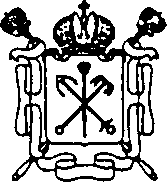 ТЕРРИТОРИАЛЬНАЯ ИЗБИРАТЕЛЬНАЯ КОМИССИЯ № 27РЕШЕНИЕ20 апреля 2022 года                                                                             № 23-5Санкт-ПетербургО формировании состава участковой избирательной комиссии 
избирательного участка № 1413Рассмотрев предложения по кандидатурам для назначения в состав участковой избирательной комиссии, в соответствии со статьями 20, 22, 27 Федерального закона «Об основных гарантиях избирательных прав 
и права на участие в референдуме граждан Российской Федерации», 
Методическим рекомендациям о порядке формирования территориальных избирательных комиссий, избирательных комиссий муниципальных образований, окружных избирательных комиссий, участковых избирательных комиссий, утвержденными постановлением Центральной избирательной комиссии Российской Федерации от 17 февраля 2010 года №192/1337-5, Территориальная избирательная комиссия № 27 р  е ш и л а :Сформировать участковую избирательную комиссию избирательного участка № 1413 (далее – УИК № 1413) со сроком 
полномочий 5 лет (2022-2027 гг.), назначив в ее состав членами 
участковой избирательной комиссии с правом решающего голоса лиц согласно приложению к настоящему решению.Копии настоящего решения направить в Санкт-Петербургскую избирательную комиссию и в УИК № 1413.Разместить настоящее решение на сайте Территориальной избирательной комиссии № 27 в информационно-телекоммуникационной сети «Интернет».Контроль за исполнением настоящего решения возложить на председателя Территориальной избирательной комиссии № 27 Ющенко Л.В.Председатель Территориальнойизбирательной комиссии № 27					Л.В. ЮщенкоСекретарь Территориальнойизбирательной комиссии № 27					Е.В. ДерябинаПриложениек решению Территориальной  избирательной комиссии № 27  от 20 апреля 2022 года № 23-5Список членов участковой избирательной комиссии избирательного участка № 1413Количественный состав комиссии – 10 членов Срок полномочий – пять лет (2022-2027 гг.)№ п/пФамилия, имя, отчество члена  участковой избирательнойкомиссии с правом решающего голосаСубъект предложения кандидатуры в состав избирательной комиссии1.Дмитриева Анастасия Евгеньевнасобрание избирателей по месту работы2.Буркова Лариса Петровнасобрание избирателей по месту работы3.Костина Полина СергеевнаМестное отделение Всероссийской политической партии «ЕДИНАЯ РОССИЯ» муниципального образования Пулковский меридиан4.Евлампиева Оксана ВладимировнаПолитическая партия "НОВЫЕ ЛЮДИ"5.Дмитриев Владимир НиколаевичРегиональное отделение Политической партии "Российская партия пенсионеров за социальную справедливость" 
в городе Санкт-Петербурге6.Грачева Марина Евгеньевнасобрание избирателей по месту жительства7.Комарова Людмила Алексеевнасобрание избирателей по месту работы8.Бражникова Кристина Георгиевнасобрание избирателей по месту работы9.Лихацкая Ольга ВладимировнаПолитическая партия "Российская объединенная демократическая партия "ЯБЛОКО"10.Малахова Екатерина ЛеонидовнаСанкт-Петербургское городское отделение политической партии «Коммунистическая партия Российской Федерации»